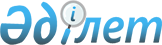 Кербұлақ аудандық мәслихатының 2015 жылғы 22 желтоқсандағы "Кербұлақ ауданының 2016-2018 жылдарға арналған бюджеті туралы" № 50-284 шешіміне өзгерістер енгізу туралы
					
			Күшін жойған
			
			
		
					Алматы облысы Кербұлақ аудандық мәслихатының 2016 жылғы 27 қазандағы № 09-58 шешімі. Алматы облысы Әділет департаментінде 2016 жылы 11 қарашада № 4009 болып тіркелді. Күші жойылды - Алматы облысы Кербұлақ аудандық мәслихатының 2017 жылғы 30 мамырдағы № 15-92 шешімімен
      Ескерту. Күші жойылды – Алматы облысы Кербұлақ аудандық мәслихатының 30.05.2017 № 15-92 шешімімен (алғашқы ресми жарияланған күнінен кейін күнтізбелік он күн өткен соң қолданысқа енгізіледі).

      2008 жылғы 4 желтоқсандағы Қазақстан Республикасының Бюджет кодексінің 106-бабының 4-тармағына, "Қазақстан Республикасындағы жергілікті мемлекеттік басқару және өзін-өзі басқару туралы" 2001 жылғы 23 қаңтардағы Қазақстан Республикасы Заңының 6-бабының 1-тармағының 1) тармақшасына сәйкес, Кербұлақ аудандық мәслихаты ШЕШІМ ҚАБЫЛДАДЫ: 

      Кербұлақ аудандық мәслихатының 2015 жылғы 22 желтоқсандағы "Кербұлақ ауданының 2016-2018 жылдарға арналған бюджеті туралы" № 50-284 шешіміне (нормативтік құқықтық актілерді мемлекеттік тіркеу Тізілімінде 2015 жылдың 29 желтоқсанында № 3647 тіркелген, аудандық "Кербұлақ жұлдызы" газетінде 2016 жылдың 8 қаңтарында № 2 (3803), 2016 жылдың 15 қаңтарында № 3 (3804) жарияланған), Кербұлақ аудандық мәслихатының 2016 жылғы 5 ақпандағы "Кербұлақ аудандық мәслихатының 2015 жылғы 22 желтоқсандағы "Кербұлақ ауданының 2016-2018 жылдарға арналған бюджеті туралы" № 50-284 шешіміне өзгерістер енгізу туралы" № 53-300 шешіміне (нормативтік құқықтық актілерді мемлекеттік тіркеу Тізілімінде 2016 жылдың 16 ақпанында № 3720 тіркелген, аудандық "Кербұлақ жұлдызы" газетінде 2016 жылдың 4 наурызында № 10 (3811) жарияланған), Кербұлақ аудандық мәслихатының 2016 жылғы 24 наурыздағы "Кербұлақ аудандық мәслихатының 2015 жылғы 22 желтоқсандағы "Кербұлақ ауданының 2016-2018 жылдарға арналған бюджеті туралы" № 50-284 шешіміне өзгерістер енгізу туралы" № 01-10 шешіміне (нормативтік құқықтық актілерді мемлекеттік тіркеу Тізілімінде 2016 жылдың 4 сәуірінде № 3770 тіркелген, аудандық "Кербұлақ жұлдызы" газетінде 2016 жылдың 15 сәуірінде № 16 (3817) жарияланған), Кербұлақ аудандық мәслихатының 2016 жылғы 20 мамырдағы "Кербұлақ аудандық мәслихатының 2015 жылғы 22 желтоқсандағы "Кербұлақ ауданының 2016-2018 жылдарға арналған бюджеті туралы" № 50-284 шешіміне өзгерістер енгізу туралы" № 04-30 шешіміне (нормативтік құқықтық актілерді мемлекеттік тіркеу Тізілімінде 2016 жылдың 31 мамырында № 3872 тіркелген, аудандық "Кербұлақ жұлдызы" газетінде 2016 жылдың 10 маусымында № 24 (3825) жарияланған), Кербұлақ аудандық мәслихатының 2016 жылғы 20 шілдедегі "Кербұлақ аудандық мәслихатының 2015 жылғы 22 желтоқсандағы "Кербұлақ ауданының 2016-2018 жылдарға арналған бюджеті туралы" № 50-284 шешіміне өзгерістер енгізу туралы" № 06-40 шешіміне (нормативтік құқықтық актілерді мемлекеттік тіркеу Тізілімінде 2016 жылдың 27 шілдесінде № 3920 тіркелген, аудандық "Білім шапағаты" газетінде 2016 жылдың 5 тамызында № 32 (355) жарияланған) келесі өзгерістер енгізілсін:

      көрсетілген шешімнің 1-тармағы жаңа редакцияда баяндалсын:

      "1. 2016-2018 жылдарға арналған аудандық бюджет тиісінше 1, 2 және 3-қосымшаларға сәйкес, оның ішінде 2016 жылға келесі көлемдерде бекітілсін: 

      1) кірістер 6 287 583 мың теңге, оның ішінде: 

      салықтық түсімдер 238 949 мың теңге;

      салықтық емес түсімдер 26 387 мың теңге;

      негізгі капиталды сатудан түсетін түсімдер 6 347 мың теңге;

      трансферттер түсімдері 6 015 900 мың теңге, оның ішінде:

      ағымдағы нысаналы трансферттер 2 108 163 мың теңге;

      нысаналы даму трансферттері 1 074 977 мың теңге;

      субвенциялар 2 832 760 мың теңге;

      2) шығындар 6 301 269 мың теңге;

      3) таза бюджеттік кредиттеу 46 210 мың теңге, оның ішінде:

      бюджеттік кредиттер 66 812 мың теңге;

      бюджеттік кредиттерді өтеу 20 602 мың теңге; 

      4) қаржылық активтерімен операциялар бойынша сальдо 5 910 мың теңге;

      5) бюджет тапшылығы (профициті) (-) 65 806 мың теңге;

      6) бюджет тапшылығын қаржыландыру (профицитін пайдалану) 65 806 мың теңге.";

      көрсетілген шешімнің 3-тармағы жаңа редакцияда баяндалсын:

      "3. 2016 жылға арналған аудандық бюджетте жергілікті өзін-өзі басқару органдарына 4-қосымшаға сәйкес, 62 977 мың теңге сомасында трансферттер көзделгені ескерілсін.". 

      2. Көрсетілген шешімнің 1-қосымшасы осы шешімнің 1-қосымшасына сәйкес жаңа редакцияда баяндалсын.

      3. Көрсетілген шешімнің 4-қосымшасы осы шешімнің 1-қосымшасына сәйкес жаңа редакцияда баяндалсын.

      4. "Кербұлақ ауданының экономика және бюджеттік жоспарлау бөлімі" мемлекеттік мекемесінің басшысына (келісім бойынша Ш. М. Тулегенов) осы шешімді әділет органдарында мемлекеттік тіркелгеннен кейін ресми және мерзімді баспа басылымдарында, сондай-ақ Қазақстан Республикасының Үкіметі айқындаған интернет-ресурста және аудандық мәслихаттың интернет-ресурсында жариялау жүктелсін. 

      5. Осы шешімнің орындалуын бақылау аудандық мәслихаттың "Аудан экономикасы мен бюджеті, салық, кіші және орта кәсіпкерлікті қолдау, коммуналдық шаруашылық, көгалдандыру және халыққа қызмет көрсету жөніндегі" тұрақты комиссиясына жүктелсін.

      6. Осы шешім 2016 жылдың 1 қаңтарынан бастап қолданысқа енгізіледі. Кербұлақ ауданының 2016 жылға арналған бюджеті
					© 2012. Қазақстан Республикасы Әділет министрлігінің «Қазақстан Республикасының Заңнама және құқықтық ақпарат институты» ШЖҚ РМК
				
      Кербұлақ аудандық мәслихатының

      сессия төрайымы

Ж.Садықова

      Кербұлақ аудандық

      мәслихатының хатшыс

 Б.Рысбеков
Кербұлақ аудандық мәслихатының 2016 жылғы 27 қазандағы "Кербұлақ аудандық мәслихатының 2015 жылғы 22 желтоқсандағы "Кербұлақ ауданының 2016-2018 жылдарға арналған бюджеті туралы" № 50-284 шешіміне өзгерістер енгізу туралы" № 09-58 шешіміне 1 -қосымшаКербұлақ аудандық мәслихатының 2015 жылғы 22 желтоқсандағы "Кербұлақ ауданының 2016-2018 жылдарға арналған бюджеті туралы" № 50-284 шешімімен бекітілген 1 -қосымша
Санаты Атауы

 
Санаты Атауы

 
Санаты Атауы

 
Санаты Атауы

 
Сомасы (мың теңге)
Сыныбы 

 
Сыныбы 

 
Сыныбы 

 
Сомасы (мың теңге)
Ішкі сыныбы 

 
Ішкі сыныбы 

 
Сомасы (мың теңге)
1
2
3
4
5
Кірістер 
6287583
1
Салықтық түсімдер
238949
01
Табыс салығы
39115
2
Жеке табыс салығы
39115
04
Меншiкке салынатын салықтар
172554
1
Мүлiкке салынатын салықтар
105704
3
Жер салығы
8970
4
Көлiк құралдарына салынатын салық
53744
5
Бірыңғай жер салығы
4136
05
Тауарларға, жұмыстарға және қызметтерге салынатын iшкi салықтар
20947
2
Акциздер
3834
3
Табиғи және басқа ресурстарды пайдалануы үшін түсетін түсімдер
3904
4
Кәсiпкерлiк және кәсiби қызметтi жүргiзгенi үшiн алынатын алымдар
12692
5
Ойын бизнесіне салық
517
08
Заңдық мәнді іс-әрекеттерді жасағаны және (немесе) оған уәкілеттігі бар мемлекеттік органдар немесе лауазымды адамдар құжаттар бергені үшін алынатын міндетті төлемдер
6333
1
Мемлекеттік баж
6333
2
Салықтық емес түсiмдер
26387
01
Мемлекеттік меншіктен түсетін кірістер
2375
5
Мемлекет меншігіндегі мүлікті жалға беруден түсетін кірістер
2375
04
Мемлекеттік бюджеттен қаржыландырылатын, сондай-ақ Қазақстан Республикасы Ұлттық Банкінің бюджетінен (шығыстар сметасынан) ұсталатын және қаржыландырылатын мемлекеттік мекемелер салатын айыппұлдар, өсімпұлдар, санкциялар, өндіріп алулар
1672
1
Мұнай секторы ұйымдарынан түсетін түсімдерді қоспағанда, мемлекеттік бюджеттен қаржыландырылатын, сондай-ақ Қазақстан Республикасы Ұлттық Банкінің бюджетінен (шығыстар сметасынан) ұсталатын және қаржыландырылатын мемлекеттік мекемелер салатын айыппұлдар, өсімпұлдар, санкциялар, өндіріп алулар
1672
06
Басқа да салықтық емес түсiмдер
22340
1
Басқа да салықтық емес түсiмдер
22340
3
Негізгі капиталды сатудан түсетін түсімдер
6347
01
Мемлекеттік мекемелерге бекітілген мемлекеттік мүлікті сату
2447
1
Мемлекеттік мекемелерге бекітілген мемлекеттік мүлікті сату
2447
03
Жердi және материалдық емес активтердi сату
3900
1
Жерді сату
3900
4
Трансферттердің түсімдері
6015900
02
Мемлекеттiк басқарудың жоғары тұрған органдарынан түсетiн трансферттер
6015900
2
Облыстық бюджеттен түсетiн трансферттер
6015900
Функционалдық топ Атауы

 
Функционалдық топ Атауы

 
Функционалдық топ Атауы

 
Функционалдық топ Атауы

 
Функционалдық топ Атауы

 
Сомасы

(мың теңге)
Кіші функция 

 
Кіші функция 

 
Кіші функция 

 
Кіші функция 

 
Сомасы

(мың теңге)
Бюджеттік бағдарламалардың әкiмшiсi

 
Бюджеттік бағдарламалардың әкiмшiсi

 
Бюджеттік бағдарламалардың әкiмшiсi

 
Сомасы

(мың теңге)
Бағдарлама
Бағдарлама
Сомасы

(мың теңге)
1
2
3
4
5
6
2. Шығындар
6301269
01
Жалпы сипаттағы мемлекеттiк қызметтер 
392947
1
Мемлекеттiк басқарудың жалпы функцияларын орындайтын өкiлдi, атқарушы және басқа органдар
355429
112
Аудан (облыстық маңызы бар қала) мәслихатының аппараты
18338
001
Аудан (облыстық маңызы бар қала) мәслихатының қызметін қамтамасыз ету жөніндегі қызметтер
17838
003
Мемлекеттік органның күрделі шығыстары
500
122
Аудан (облыстық маңызы бар қала) әкімінің аппараты
82822
001
Аудан (облыстық маңызы бар қала) әкімінің қызметін қамтамасыз ету жөніндегі қызметтер
81682
003
Мемлекеттік органның күрделі шығыстары
1140
123
Қаладағы аудан, аудандық маңызы бар қала, кент, ауыл, ауылдық округ әкімінің аппараты
254269
001
Қаладағы аудан, аудандық маңызы бар қала, кент, ауыл, ауылдық округ әкімінің қызметін қамтамасыз ету жөніндегі қызметтер
254096
022
Мемлекеттік органның күрделі шығыстары
173
2
Қаржылық қызмет
18414
452
Ауданның (облыстық маңызы бар қаланың) қаржы бөлімі
18414
001
Ауданның (облыстық маңызы бар қаланың) бюджетін орындау және коммуналдық меншігін басқару саласындағы мемлекеттік саясатты іске асыру жөніндегі қызметтер 
16293
003
Салық салу мақсатында мүлікті бағалауды жүргізу
628
010
Жекешелендіру, коммуналдық меншікті басқару, жекешелендіруден кейінгі қызмет және осыған байланысты дауларды реттеу 
1493
5
Жоспарлау және статистикалық қызмет
19104
453
Ауданның (облыстық маңызы бар қаланың) экономика және бюджеттік жоспарлау бөлімі
19104
001
Экономикалық саясатты, мемлекеттік жоспарлау жүйесін қалыптастыру және дамыту саласындағы мемлекеттік саясатты іске асыру жөніндегі қызметтер
18863
004
Мемлекеттік органның күрделі шығыстары
241
02
Қорғаныс
2842
1
Әскери мұқтаждар
1753
122
Аудан (облыстық маңызы бар қала) әкімінің аппараты
1753
005
Жалпыға бірдей әскери міндетті атқару шеңберіндегі іс-шаралар
1753
2
Төтенше жағдайлар жөнiндегi жұмыстарды ұйымдастыру
1089
122
Аудан (облыстық маңызы бар қала) әкімінің аппараты
1089
007
Аудандық (қалалық) ауқымдағы дала өрттерінің, сондай-ақ мемлекеттік өртке қарсы қызмет органдары құрылмаған елді мекендерде өрттердің алдын алу және оларды сөндіру жөніндегі іс-шаралар
1089
04
Бiлiм беру
5045566
1
Мектепке дейінгі тәрбие және оқыту
364376
464
Ауданның (облыстық маңызы бар қаланың) білім бөлімі 
364376
009
Мектепке дейінгі тәрбие мен оқыту ұйымдарының қызметін қамтамасыз ету
81518
040
Мектепке дейінгі білім беру ұйымдарында мемлекеттік білім беру тапсырысын іске асыруға
282858
2
Бастауыш, негізгі орта және жалпы орта білім беру 
4199904
464
Ауданның (облыстық маңызы бар қаланың) білім бөлімі 
3092180
003
Жалпы білім беру
3092180
465
Ауданның (облыстық маңызы бар қаланың) дене шынықтыру және спорт бөлімі
69933
017
Балалар мен жасөспірімдерге спорт бойынша қосымша білім беру
69933
467
Ауданның (облыстық маңызы бар қаланың) құрылыс бөлімі
1037791
024
Бастауыш, негізгі орта және жалпы орта білім беру объектілерін салу және реконструкциялау
1037791
9
Білім беру саласындағы өзге де қызметтер
481286
464
Ауданның (облыстық маңызы бар қаланың) білім бөлімі 
481286
001
Жергілікті деңгейде білім беру саласындағы мемлекеттік саясатты іске асыру жөніндегі қызметтер
16731
004
Ауданның (облыстық маңызы бар қаланың) мемлекеттік білім беру мекемелерінде білім беру жүйесін ақпараттандыру
6000
005
Ауданның (аудандық маңызы бар қаланың) мемлекеттік білім беру мекемелер үшін оқулықтар мен оқу-әдістемелік кешендерді сатып алу және жеткізу 
79192
012
Мемлекеттік органның күрделі шығыстары
99
015
Жетім баланы (жетім балаларды) және ата-аналарының қамқорынсыз қалған баланы (балаларды) күтіп-ұстауға қамқоршыларға (қорғаншыларға) ай сайынғы ақшалай қаражат төлемдері
14749
067
Ведомстволық бағыныстағы мемлекеттік мекемелерінің және ұйымдарының күрделі шығыстары
364515
06
Әлеуметтiк көмек және әлеуметтiк қамсыздандыру
238404
1
Әлеуметтiк қамсыздандыру
32891
451
Ауданның (облыстық маңызы бар қаланың) жұмыспен қамту және әлеуметтік бағдарламалар бөлімі
32891
005
Мемлекеттік атаулы әлеуметтік көмек 
6060
016
18 жасқа дейінгі балаларға мемлекеттік жәрдемақылар
26831
2
Әлеуметтiк көмек 
170793
451
Ауданның (облыстық маңызы бар қаланың) жұмыспен қамту және әлеуметтік бағдарламалар бөлімі
170793
002
Жұмыспен қамту бағдарламасы
35173
004
Ауылдық жерлерде тұратын денсаулық сақтау, білім беру, әлеуметтік қамтамасыз ету, мәдениет, спорт және ветеринар мамандарына отын сатып алуға Қазақстан Республикасының заңнамасына сәйкес әлеуметтік көмек көрсету
24815
006
Тұрғын үйге көмек көрсету
21506
007
Жергілікті өкілетті органдардың шешімі бойынша мұқтаж азаматтардың жекелеген топтарына әлеуметтік көмек
14343
010
Үйден тәрбиеленіп оқытылатын мүгедек балаларды материалдық қамтамасыз ету
2036
014
Мұқтаж азаматтарға үйде әлеуметтiк көмек көрсету
42331
017
Мүгедектерді оңалту жеке бағдарламасына сәйкес, мұқтаж мүгедектерді міндетті гигиеналық құралдармен және ымдау тілі мамандарының қызмет көрсетуін, жеке көмекшілермен қамтамасыз ету 
30589
9
Әлеуметтік көмек және әлеуметтік қамтамасыз ету салаларындағы өзге де қызметтер
34720
451
Ауданның (облыстық маңызы бар қаланың) жұмыспен қамту және әлеуметтік бағдарламалар бөлімі
34720
001
Жергілікті деңгейде халық үшін әлеуметтік бағдарламаларды жұмыспен қамтуды қамтамасыз етуді іске асыру саласындағы мемлекеттік саясатты іске асыру жөніндегі қызметтер 

 
24511
011
Жәрдемақыларды және басқа да әлеуметтік төлемдерді есептеу, төлеу мен жеткізу бойынша қызметтерге ақы төлеу
1805
021
Мемлекеттік органның күрделі шығыстары
5000
050
Қазақстан Республикасында мүгедектердің құқықтарын қамтамасыз ету және өмір сүру сапасын жақсарту жөніндегі 2012 - 2018 жылдарға арналған іс-шаралар жоспарын іске асыру
3404
07
Тұрғын үй-коммуналдық шаруашылық
91868
1
Тұрғын үй шаруашылығы
74776
464
Ауданның (облыстық маңызы бар қаланың) білім бөлімі 
2727
026
Жұмыспен қамту 2020 жол картасы бойынша қалаларды және ауылдық елді мекендерді дамыту шеңберінде объектілерді жөндеу 
2727
467
Ауданның (облыстық маңызы бар қаланың) құрылыс бөлімі
31314
003
Коммуналдық тұрғын үй қорының тұрғын үйін жобалау және (немесе) салу, реконструкциялау 
5145
004
Инженерлік-коммуникациялық инфрақұрылымды жобалау, дамыту және (немесе) жайластыру 
26169
485
Ауданның (облыстық маңызы бар қаланың) жолаушылар көлігі және автомобиль жолдары бөлімі
22273
004
Жұмыспен қамту 2020 жол картасы бойынша қалаларды және ауылдық елді мекендерді дамыту шеңберінде объектілерді жөндеу және абаттандыру
22273
487
Ауданның (облыстық маңызы бар қаланың) тұрғын үй-коммуналдық шаруашылық және тұрғын үй инспекция бөлімі
18462
001
Тұрғын үй-коммуналдық шаруашылық және тұрғын үй қоры саласында жергілікті деңгейде мемлекеттік саясатты іске асыру бойынша қызметтер
9748
041
Жұмыспен қамту-2020 жол картасы бойынша қалалар мен ауылдық елді мекендерді дамыту шеңберінде объектілерді жөндеу және абаттандыру
8714
2
Коммуналдық шаруашылық
6392
487
Ауданның (облыстық маңызы бар қаланың) тұрғын үй-коммуналдық шаруашылық және тұрғын үй инспекция бөлімі
6392
016
Сумен жабдықтау және су бұру жүйесінің жұмыс істеуі
6392
3
Елді-мекендерді көркейту
10700
487
Ауданның (облыстық маңызы бар қаланың) тұрғын үй-коммуналдық шаруашылық және тұрғын үй инспекция бөлімі
10700
025
Елдi мекендердегі көшелердi жарықтандыру
10700
08
Мәдениет, спорт, туризм және ақпараттық кеңістiк
169758
1
Мәдениет саласындағы қызмет
60679
455
Ауданның (облыстық маңызы бар қаланың) мәдениет және тілдерді дамыту бөлімі
60679
003
Мәдени - демалыс жұмысын қолдау
60679
2
Спорт
26048
465
Ауданның (облыстық маңызы бар қаланың) дене шынықтыру және спорт бөлімі 
26048
001
Жергілікті деңгейде дене шынықтыру және спорт саласындағы мемлекеттік саясатты іске асыру жөніндегі қызметтер
6626
006
Аудандық (облыстық маңызы бар қалалық) деңгейде спорттық жарыстар өткізу 
1264
007
Әртүрлі спорт түрлері бойынша аудан (облыстық маңызы бар қала) құрама командаларының мүшелерін дайындау және олардың облыстық спорт жарыстарына қатысуы
8140
032
Ведомстволық бағыныстағы мемлекеттік мекемелерінің және ұйымдарының күрделі шығыстары
10018
3
Ақпараттық кеңістік
63358
455
Ауданның (облыстық маңызы бар қаланың) мәдениет және тілдерді дамыту бөлімі
57458
006
Аудандық (қалалық) кітапханалардың жұмыс істеуі
56491
007
Мемлекеттік тілді және Қазақстан халқының басқа да тілдерін дамыту 
967
456
Ауданның (облыстық маңызы бар қаланың) ішкі саясат бөлімі
5900
002
Мемлекеттік ақпараттық саясат жүргізу жөніндегі қызметтер
5900
9
Мәдениет, спорт, туризм және ақпараттық кеңістікті ұйымдастыру жөніндегі өзге де қызметтер
19673
455
Ауданның (облыстық маңызы бар қаланың) мәдениет және тілдерді дамыту бөлімі
6504
001
Жергілікті деңгейде тілдерді және мәдениетті дамыту саласындағы мемлекеттік саясатты іске асыру жөніндегі қызметтер 
6204
032
Ведомстволық бағыныстағы мемлекеттік мекемелерінің және ұйымдарының күрделі шығыстары
300
456
Ауданның (облыстық маңызы бар қаланың) ішкі саясат бөлімі
13169
001
Жергілікті деңгейде ақпарат, мемлекеттілікті нығайту және азаматтардың әлеуметтік сенімділігін қалыптастыру саласында мемлекеттік саясатты іске асыру жөніндегі қызметтер
12669
006
Мемлекеттік органның күрделі шығыстары
500
10
Ауыл, су, орман, балық шаруашылығы, ерекше қорғалатын табиғи аумақтар, қоршаған ортаны және жануарлар дүниесін қорғау, жер қатынастары
210546
1
Ауыл шаруашылығы 
82739
453
Ауданның (облыстық маңызы бар қаланың) экономика және бюджеттік жоспарлау бөлімі
14571
099
Мамандардың әлеуметтік көмек көрсетуі жөніндегі шараларды іске асыру
14571
462
Ауданның (облыстық маңызы бар қаланың) ауыл шаруашылығы бөлімі
32048
001
Жергілікті деңгейде ауыл шаруашылығы саласындағы мемлекеттік саясатты іске асыру жөніндегі қызметтер 
32048
473
Ауданның (облыстық маңызы бар қаланың) ветеринария бөлімі
36120
001
Жергілікті деңгейде ветеринария саласындағы мемлекеттік саясатты іске асыру жөніндегі қызметтер 
12280
006
Ауру жануарларды санитарлық союды ұйымдастыру
1948
007
Қаңғыбас иттер мен мысықтарды аулауды және жоюды ұйымдастыру
2500
008
Алып қойылатын және жойылатын ауру жануарлардың, жануарлардан алынатын өнімдер мен шикізаттың құнын иелеріне өтеу
13000
009
Жануарлардың энзоотиялық аурулары бойынша ветеринариялық іс-шаралар жүргізу 
802
010
Ауыл шаруашылығы жануарларын сәйкестендіру жөніндегі іс-шараларды өткізу
5590
6
 Жер қатынастары 
9797
463
Ауданның (облыстық маңызы бар қаланың) жер қатынастары бөлімі
9797
001
Аудан (облыстық маңызы бар қала) аумағында жер қатынастарын реттеу саласындағы мемлекеттік саясатты іске асыру жөніндегі қызметтер
9797
9
Ауыл, су, орман, балық шаруашылығы, қоршаған ортаны қорғау және жер қатынастары саласындағы басқа да қызметтер
118010
473
Ауданның (облыстық маңызы бар қаланың) ветеринария бөлімі
118010
011
Эпизоотияға қарсы іс-шаралар жүргізу
118010
11
Өнеркәсіп, сәулет, қала құрылысы және құрылыс қызметі
17065
2
Сәулет, қала құрылысы және құрылыс қызметі
17065
467
Ауданның (облыстық маңызы бар қаланың) құрылыс бөлімі
9354
001
Жергілікті деңгейде құрылыс саласындағы мемлекеттік саясатты іске асыру жөніндегі қызметтер
9312
017
Мемлекеттік органның күрделі шығыстары
42
468
Ауданның (облыстық маңызы бар қаланың) сәулет және қала құрылысы бөлімі
7711
001
Жергілікті деңгейде сәулет және қала құрылысы саласындағы мемлекеттік саясатты іске асыру жөніндегі қызметтер
7558
004
Мемлекеттік органның күрделі шығыстары
153
12
Көлiк және коммуникация
9985
1
Автомобиль көлiгi 
3500
485
Ауданның (облыстық маңызы бар қаланың) жолаушылар көлігі және автомобиль жолдары бөлімі
3500
023
Автомобиль жолдарының жұмыс істеуін қамтамасыз ету
3500
9
Көлiк және коммуникациялар саласындағы басқа да қызметтер
6485
485
Ауданның (облыстық маңызы бар қаланың) жолаушылар көлігі және автомобиль жолдары бөлімі
6485
001
Жергілікті деңгейде жолаушылар көлігі және автомобиль жолдары саласындағы мемлекеттік саясатты іске асыру жөніндегі қызметтер
6485
13
Басқалар
57532
3
Кәсіпкерлік қызметті қолдау және бәсекелестікті қорғау
9588
469
Ауданның (облыстық маңызы бар қаланың) кәсіпкерлік бөлімі
9588
001
Жергілікті деңгейде кәсіпкерлік дамыту саласындағы мемлекеттік саясатты іске асыру жөніндегі қызметтер
7588
003
Кәсіпкерлік қызметті қолдау
2000
9
Басқалар
47944
123
Қаладағы аудан, аудандық маңызы бар қала, кент, ауыл , ауылдық округ әкімінің аппараты
43944
040
"Өңірлерді дамыту" Бағдарламасы шеңберінде өңірлерді экономикалық дамытуға жәрдемдесу бойынша шараларды іске асыру
43944
452
Ауданның (облыстық маңызы бар қаланың) қаржы бөлімі
4000
012
Ауданның (облыстық маңызы бар қаланың) жергілікті атқарушы органының резерві 
4000
14
Борышқа қызмет көрсету
29
1
Борышқа қызмет көрсету
29
452
Ауданның (облыстық маңызы бар қаланың) қаржы бөлімі
29
013
Жергілікті атқарушы органдардың облыстық бюджеттен қарыздар бойынша сыйақылар мен өзге де төлемдерді төлеу бойынша борышына қызмет көрсету
29
15
Трансферттер
64727
1
Трансферттер
64727
452
Ауданның (облыстық маңызы бар қаланың) қаржы бөлімі
64727
006
Нысаналы пайдаланылмаған (толық пайдаланылмаған) трансферттерді қайтару
1748
051
Жергілікті өзін-өзі басқару органдарына берілетін трансферттер
62977
054
Қазақстан Республикасының Ұлттық қорынан берілетін нысаналы трансферт есебінен республикалық бюджеттен бөлінген пайдаланылмаған (түгел пайдаланылмаған) нысаналы трансферттердің сомасын қайтару
2
Функционалдық топ Атауы
Функционалдық топ Атауы
Функционалдық топ Атауы
Функционалдық топ Атауы
Функционалдық топ Атауы
Сомасы

(мың теңге)
Кіші функция 
Кіші функция 
Кіші функция 
Кіші функция 
Сомасы

(мың теңге)
Бюджеттік бағдарламалардың әкімшісі
Бюджеттік бағдарламалардың әкімшісі
Бюджеттік бағдарламалардың әкімшісі
Сомасы

(мың теңге)
Бағдарлама
Бағдарлама
Сомасы

(мың теңге)
1
2
3
4
5
6
3. Таза бюджеттік кредиттеу
46210
Бюджеттік кредиттер
66812
10
Ауыл, су, орман, балық шаруашылығы, ерекше қорғалатын табиғи аумақтар, қоршаған ортаны және жануарлар дүниесін қорғау, жер қатынастары
66812
1
Ауыл шаруашылығы
66812
453
Ауданның (облыстық маңызы бар қаланың) экономика және бюджеттік жоспарлау бөлімі
66812
006
Мамандарды әлеуметтік қолдау шараларын іске асыру үшін бюджеттік кредиттер
66812
Санаты       Атауы
Санаты       Атауы
Санаты       Атауы
Санаты       Атауы
Сомасы (мың теңге)
Сыныбы 
Сыныбы 
Сыныбы 
Сомасы (мың теңге)
Ішкі сыныбы
Ішкі сыныбы
Сомасы (мың теңге)
1
2
3
4
5
5
Бюджеттік кредиттерді өтеу
20602
01
Бюджеттік кредиттерді өтеу
20602
1
Мемлекеттік бюджеттен берілген бюджеттік кредиттерді өтеу
20602
Функционалдық топ      Атауы
Функционалдық топ      Атауы
Функционалдық топ      Атауы
Функционалдық топ      Атауы
Функционалдық топ      Атауы
 

Сомасы

(мың теңге)

 
Кіші функция 

 
Кіші функция 

 
Кіші функция 

 
Кіші функция 

 
 

Сомасы

(мың теңге)

 
Бюджеттік бағдарламалардың әкiмшiсi

 
Бюджеттік бағдарламалардың әкiмшiсi

 
Бюджеттік бағдарламалардың әкiмшiсi

 
 

Сомасы

(мың теңге)

 
 Бағдарлама

 
 Бағдарлама

 
 

Сомасы

(мың теңге)

 
1
2
3
4
5
6
4. Қаржылық активтермен операциялар бойынша сальдо 
5910
Қаржы активтерін сатып алу
5910
13
Басқалар
5910
9
Басқалар
5910
456
Ауданның (облыстық маңызы бар қаланың) ішкі саясат бөлімі
5910
065
Заңды тұлғалардың жарғылық капиталын қалыптастыру немесе ұлғайту
5910
Санаты       Атауы
Санаты       Атауы
Санаты       Атауы
Санаты       Атауы
Сомасы (мың теңге)
Сыныбы 
Сыныбы 
Сыныбы 
Сомасы (мың теңге)
Ішкі сыныбы
Ішкі сыныбы
Сомасы (мың теңге)
1
2
3
4
5
5. Бюджет тапшылығы (профицит)
-65806
6. Бюджет тапшылығын қаржыландыру (профицитін пайдалану) 
65806
7
Қарыздар түсімі
66812
01
Мемлекеттік ішкі қарыздар
66812
2
Қарыз алу келісім-шарттары
66812
8
Бюджет қаражаттарының пайдаланылатын қалдықтары
19596
01
Бюджет қаражаты қалдықтары
19596
1
Бюджет қаражатының бос қалдықтары
19596
Функционалдық топ       Атауы
Функционалдық топ       Атауы
Функционалдық топ       Атауы
Функционалдық топ       Атауы
Функционалдық топ       Атауы
Сомасы

(мың теңге)
Кіші функция 
Кіші функция 
Кіші функция 
Кіші функция 
Сомасы

(мың теңге)
Бюджеттік бағдарламалардың әкімшісі
Бюджеттік бағдарламалардың әкімшісі
Бюджеттік бағдарламалардың әкімшісі
Сомасы

(мың теңге)
Бағдарлама
Бағдарлама
Сомасы

(мың теңге)
1
2
3
4
5
6
16
Қарыздарды өтеу
20602
1
Қарыздарды өтеу
20602
452
Ауданның (облыстық маңызы бар қаланың) қаржы бөлімі
20602
008
Жергілікті атқарушы органның жоғары тұрған бюджет алдындағы борышын өтеу
20602Кербұлақ аудандық мәслихатының 2016 жылғы 27 қазандағы "Кербұлақ аудандық мәслихатының 2015 жылғы 22 желтоқсандағы "Кербұлақ ауданының 2016-2018 жылдарға арналған бюджеті туралы" № 50-284 шешіміне өзгерістер енгізу туралы" № 09-58 шешіміне 2 -қосымшаКербұлақ аудандық мәслихатының 2015 жылғы 22 желтоқсандағы "Кербұлақ ауданының 2016-2018 жылдарға арналған бюджеті туралы" № 50-284 шешіміне 4 –қосымшаЖергілікті өзін-өзі басқару органдарына берілетін трансферттерді бөлу
№
Атауы
Сомасы (мың теңге)
Барлығы
62977
1
"Талдыбұлақ ауылдық округі әкімінің аппараты" мемлекеттік мекемесі
1395
2
"Алтынемел ауылдық округі әкімінің аппараты" мемлекеттік мекемесі
2790
3
"Қаспан ауылдық округі әкімінің аппараты" мемлекеттік мекемесі
2175
4
"Қоғалы ауылдық округі әкімінің аппараты" мемлекеттік мекемесі
6191
5
"Сарыөзек ауылдық округі әкімінің аппараты" мемлекеттік мекемесі
32715
6
"Жоламан ауылдық округі әкімінің аппараты" мемлекеттік мекемесі
2337
7
"Сарыбұлақ ауылдық округі әкімінің аппараты" мемлекеттік мекемесі
2161
8
"Сарыбастау ауылдық округі әкімінің аппараты" мемлекеттік мекемесі
2421
9
"Көксу ауылдық округі әкімінің аппараты" мемлекеттік мекемесі
835
10
"Шұбар ауылдық округі әкімінің аппараты" мемлекеттік мекемесі
1248
11
"Қарашоқы ауылдық округі әкімінің аппараты" мемлекеттік мекемесі
920
12
"Басши ауылдық округі әкімінің аппараты" мемлекеттік мекемесі
1405
13
"Қызылжар ауылдық округі әкімінің аппараты" мемлекеттік мекемесі
859
14
"Шанханай ауылдық округі әкімінің аппараты" мемлекеттік мекемесі
3687
15
"Жайнақ батыр ауылдық округі әкімінің аппараты" мемлекеттік мекемесі
1838